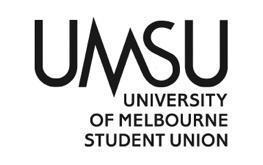   University of Melbourne Student UnionMeeting of the Welfare CommitteeAgenda(Monday, 4th, March, 2024, 4:00 pm)Meeting 4(24)Location: Zoom and Meeting Room 201 L2 Building 168Zoom: https://unimelb.zoom.us/j/89365318487?pwd=NVorZU02VWk5R2RiY1dqZ2pUTVg2Zz09Password: 747820Meeting opens 4:18 Procedural MattersElection of ChairMotion to elect ChairMotion 1: That Joshua Stagg be elected as ChairMover:	 Joshua Stagg				 CWDAcknowledgement of Indigenous CustodiansAttendanceAlexandra Tayler Riya Gupta Filia Cahyadi Udit JainDenzil as an observer ApologiesAllesandra Bridgit ProxiesMembershipAdoption of Agenda	Motion: To adopt the agenda Mover: 	Joshua Stagg				CWD Confirmation of Previous Minutes		Motion: To accept the previous minutes as a true and accurate record of meeting 3(24)Mover:  Joshua Stagg 				 CWD Conflicts of Interest DeclarationMatters Arising from the MinutesCorrespondence Office Bearer Reports6.1 Divyanshi6.2 JoshuaMotion: To accept the Office Bearer Reports en BlocMover:	 Joshua Stagg 					 CWDMotions on NoticeMotion on spending for Weeks 2 and 3 of Union MartMotion: That the Welfare Committee approve the spending of $3333.32 from budget line Events General (03-60-630-3840) to purchase supplies from various suppliers to stock Union Mart in Weeks 2 and 3 of Semester 1.Mover: Filia Cahyadi 		Seconded: Riya Gupta CWD Motion on spending for Week 2 and 3 of Welfare BrunchesMotion: That the Welfare Committee approve the spending of $833.32 from budget line Events General (03-60-630-3840) to purchase supplies from a hospitality supplier in Victoria to be provided at the Welfare Brunches in Weeks 2 and 3 of Semester 1Mover: Filia Cahyadi 				Seconded: Alexandra Tayler CWD Other Business (Motions without Notice)8.1 Reimburse Divyanshi Sati for the spending on Welfare Brunch Motion: To Reimburse Divyanshi Sati $46.25 for purchasing the cutlery for the Welfare Brunch on 29th Feb 2024 from budget line Events General (03-60-630-3840). Mover: Filia Cahyadi 				Seconded:  Riya Gupta CWD 8.2 Reimburse Joshua Stagg for the spending on Welfare BrunchMotion: To Reimburse Joshua Stagg $13 for purchasing the tally counter for the union mart from budget line Events General (03-60-630-3840).Mover:  Filia Cahyadi 				Seconded: Alexandra TaylerCWD Next MeetingWhen2meet will be circulated. Close	Meeting closes 4:30PM 